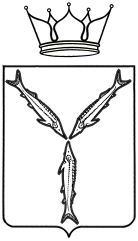 МИНИСТЕРСТВО МОЛОДЕЖНОЙ ПОЛИТИКИ ИСПОРТА САРАТОВСКОЙ ОБЛАСТИПРИКАЗот _______________ № ____г. СаратовО внесении изменений в приказминистерства молодежной политики,спорта и туризма Саратовской области№ 459 от 28.08.2017 «Об утвержденииметодики определения размера субсидииобластным государственным бюджетными автономным учреждениям, подведомственным министерству молодежнойполитики, спорта и туризма Саратовской области» В соответствии с постановлением Правительства Саратовской  области   от 30 декабря 2011 года № 806-П «Об утверждении положения о порядке определения объема и условиях предоставления из областного бюджета субсидий областным государственным бюджетным и автономным учреждениям в соответствии с абзацем вторым пункта 1 статьи 78.1 Бюджетного Кодекса Российской Федерации»ПРИКАЗЫВАЮ:	1.Внести изменения в приказ министерства молодежной политики, спорта и туризма Саратовской области № 459 от 28.08.2017 «Об утверждении методики определения размера субсидии областным государственным бюджетным и автономным учреждениям,  подведомственным министерству молодежной политики, спорта и туризма Саратовской области» следующие изменения:	наименование приказа изложить в следующей редакции:  «Об утверждении методики определения размера субсидии областным государственным бюджетным и автономным учреждениям, подведомственным министерству молодежной политики и спорта Саратовской области»;	пункт 1 изложить в следующей редакции:     «1. Утвердить методику определения размера субсидии областным государственным бюджетным и автономным учреждениям, подведомственным министерству молодежной политики и спорта Саратовской области, в соответствии с абзацем вторым пункта 1 статьи 78.1 Бюджетного кодекса Российской Федерации согласно приложению.»;  в приложении:  наименование приложения изложить  в следующей редакции: «Методика определения размера субсидии областным государственным бюджетным и автономным учреждениям, подведомственным министерству молодежной политики и спорта Саратовской области, в соответствии с абзацем вторым пункта 1 статьи 78.1 Бюджетного Кодекса Российской Федерации»;раздел I  «Общие положения» изложить в следующей редакции:«I. «Общие положения»Настоящая Методика устанавливает порядок определения размера субсидии областным государственным бюджетным и автономным учреждениям, подведомственным министерству молодежной политики и спорта области (далее - учреждения), в соответствии с пунктом 2 приложения к постановлению Правительства области от 30 декабря 2011 года № 806-П «Об утверждении положения о порядке определения объема и условиях предоставления из областного бюджета субсидий областным государственным бюджетным и автономным учреждениям в соответствии с абзацем вторым пункта 1 статьи 78.1 Бюджетного кодекса Российской Федерации» (далее - субсидии).Субсидии предоставляются в пределах лимитов бюджетных обязательств, доведенных министерству молодежной политики и спорта Саратовской области (далее - министерство) как получателю средств областного бюджета, в пределах бюджетных ассигнований, предусмотренных министерству сводной бюджетной росписью областного бюджета на соответствующий финансовый год и на плановый период.»; пункт 2.1. изложить в новой редакции:«2.1. Министерство предоставляет  учреждениям следующие субсидии:субсидия на стипендиальное обеспечение и другие формы материальной поддержки обучающихся областных государственных профессиональных образовательных организаций;субсидия на социальную поддержку детей-сирот и детей, оставшихся без попечения родителей;субсидия на реализацию мероприятий в рамках подпрограммы «Физическая культура и спорт. Подготовка спортивного резерва» государственной программы Саратовской области «Развитие физической культуры, спорта, туризма и молодежной политики» на 2014-2020 годы;субсидия на реализацию мероприятий в рамках подпрограммы «Молодежная политика» государственной программы Саратовской области «Развитие физической культуры, спорта, туризма и молодежной политики» на 2014-2020 годы;субсидия на реализацию мероприятий в рамках подпрограммы «Материально-техническая база спорта» государственной программы Саратовской области «Развитие физической культуры, спорта, туризма и молодежной политики» на 2014-2020 годы;субсидия на реализацию мероприятий в рамках подпрограммы «Развитие системы социальной защиты граждан» государственной программы Саратовской области «Социальная поддержка и социальное обслуживание граждан до 2020 года»;субсидия на реализацию мероприятий в рамках государственной программы «Патриотическое воспитание граждан Саратовской области на 2018-2020 годы»;субсидия на оказание адресной финансовой поддержки спортивным организациям, осуществляющим подготовку спортивного резерва для сборных команд Российской Федерации; субсидия на реализацию мероприятий в сфере обеспечения доступности приоритетных объектов и услуг в приоритетных сферах жизнедеятельности инвалидов и других маломобильных групп населения; субсидия на реализацию мероприятий по поддержке молодежного предпринимательства;субсидия на закупку спортивного оборудования для специализированных спортивных школ олимпийского резерва и училищ олимпийского резерва;субсидия на погашение кредиторской задолженности прошлых лет;субсидия на исполнение судебных решений;субсидия на повышение оплаты труда отдельным категориям работников бюджетной сферы;субсидия на обеспечение минимального размера оплаты труда отдельных категорий работников областных государственных учреждений;субсидия на повышение оплаты труда прочим категориям работников областных государственных учреждений. »;в пункте 3.1.:в части первой слова «, в том числе информацию о стоимости планируемого к приобретению» исключить;часть вторую изложить в следующей редакции «Расчет осуществляется по форме согласно приложению к настоящей методике. »;в пункте 3.6. слова «абзацам  четыре - четырнадцать пункта 2.1.» заменить на «абзацам  четыре - двенадцать пункта 2.1.»;дополнить пунктами 3.7.-3.9. следующего содержания:«3.7. Объем субсидии на повышение оплаты труда отдельным категориям работников бюджетной сферы исчисляется по формуле:Упед= R х (ЗПнорм  – ЗПфакт),где:Упед – объем средств, необходимых в планируемом году для достижения уровня заработной платы отдельных категорий работников до уровня, установленного Указом Президента Российской Федерации от 7 мая 2012 года       № 597 «О мероприятиях по реализации государственной социальной политики»;ЗПнорм – норматив значения заработной платы на планируемый год для отдельных категорий работников, определенных Указами Президента Российской Федерации от 7 мая 2012 года № 597 «О мероприятиях по реализации государственной социальной политики»;ЗПфакт – фактически начисленная средняя зарплата отдельных категорий работников, определенных Указами Президента Российской Федерации от 7 мая 2012 года № 597 «О мероприятиях по реализации государственной социальной политики», за отчетный год по данным отчета по сети и штатам;R – фактическая штатная численность отдельных категорий работников, определенных Указами Президента Российской Федерации от 7 мая 2012 года       № 597 «О мероприятиях по реализации государственной социальной политики» на конец отчетного года по данным отчета по сети и штатам.	По состоянию на 1 октября текущего года объем субсидии может быть скорректирован на основании данных статистической отчетности формы         ЗП - образование за девять месяцев текущего года. Корректировочный расчет проводится по формуле:Упед кор= Rфакт х (ЗПнорм  – ЗПфакт),где:Упед кор – объем средств, необходимых в текущем году для достижения уровня заработной платы отдельных категорий работников до уровня, установленного Указом Президента Российской Федерации от 7 мая 2012 года № 597 «О мероприятиях по реализации государственной социальной политики»;ЗПнорм – норматив значения заработной платы на планируемый год для отдельных категорий работников, определенных Указами Президента Российской Федерации от 7 мая 2012 года № 597 «О мероприятиях по реализации государственной социальной политики»;ЗПфакт – фактически начисленная средняя зарплата отдельных категорий работников, определенных Указами Президента Российской Федерации от 7 мая 2012 года № 597 «О мероприятиях по реализации государственной социальной политики», по данным статистического отчета ЗП - образование за девять месяцев текущего года;R – фактическая среднесписочная численность отдельных категорий работников, определенных Указами Президента Российской Федерации от 7 мая 2012 года № 597 «О мероприятиях по реализации государственной социальной политики» по данным статистического отчета ЗП - образование за девять месяцев текущего года (с учетом прогнозной среднесписочной численности до конца текущего года).В случае изменения  норматива значения заработной платы на планируемый год для отдельных категорий работников, определенных Указами Президента Российской Федерации от 7 мая 2012 года № 597 «О мероприятиях по реализации государственной социальной политики» размер субсидии пересматривается.3.8. Объем субсидии на обеспечение минимального размера оплаты труда отдельных категорий работников областных государственных учреждений (ФОТдоп1 ) исчисляется по формуле:ФОТдоп1.  = ФОТ МРОТ  – ФОТфакт, гдеФОТ МРОТ - фонд оплаты труда с начислениями отдельных категорий работников областных государственных учреждений исходя из минимального размера оплаты труда, установленного законодательством;ФОТфакт, - фонд оплаты труда с начислениями отдельных категорий работников областных государственных учреждений, размер заработной платы которых ниже минимального размера оплаты труда, установленного законодательством.Расчет фонда оплаты труда с начислениями отдельных категорий работников областных государственных учреждений исходя из минимального размера оплаты труда, установленного законодательством, производится по следующей формуле:ФОТ МРОТ  = СК х МРОТ х Н х 12, гдеСК – количество фактически занятых штатных единиц, размер заработной платы которых ниже минимального размера оплаты труда, установленного законодательством;МРОТ – минимальный размер оплаты труда, установленный законодательством; Н – размер страховых взносов во внебюджетные фонды;12 – количество месяцев в году.Расчет фонда оплаты труда с начислениями отдельных категорий работников областных государственных учреждений, размер заработной платы которых ниже минимального размера оплаты труда, установленного законодательством, проводится по формуле:ФОТ факт  = СК х ФОТ факт  х Н х 12, гдеСК – количество фактически занятых штатных единиц, размер заработной платы которых ниже минимального размера оплаты труда, установленного законодательством;ФОТ факт  – фактический фонд оплаты труда исходя из размера оплаты труда, установленного трудовыми договорами (включая оклад, стимулирующие и компенсационные выплаты) работников, размер заработной платы которых ниже минимального размера оплаты труда, установленного законодательством; Н – размер страховых взносов во внебюджетные фонды;12 – количество месяцев в году.3.9. Объем субсидии на повышение оплаты труда прочим категориям работников областных государственных учреждений (ФОТдоп2 ) исчисляется по формуле:ФОТ доп2  = (ФОТ отч - ФОТ отч указ) х К  х Н, гдеФОТ отч    - фонд оплаты труда работников государственного учреждения за счет средств областного бюджета за год, предшествующий году, в котором планируется предоставление субсидии;ФОТ отч указ - фонд оплаты труда отдельных категорий работников государственного учреждения отдельных категорий работников, определенных Указами Президента Российской Федерации от 7 мая 2012 года № 597 «О мероприятиях по реализации государственной социальной политики» за счет средств областного бюджета за год, предшествующий году, в котором планируется предоставление субсидии;К - размер повышения повышение оплаты труда прочим категориям работников областных государственных учреждений, предусмотренный законодательством;Н – размер страховых взносов во внебюджетные фонды. »;приложение к методике определения размера субсидии областным государственным бюджетным и автономным учреждениям, подведомственным министерству молодежной политики, спорта и туризма Саратовской области, в соответствии с абзацем вторым пункта 1 статьи 78.1 Бюджетного Кодекса Российской Федерации изложить в редакции согласно приложению.3. Отделу правового обеспечения обеспечить направление копии настоящего приказа:	в Управление Министерства юстиции Российской Федерации по Саратовской области – в семидневный срок после дня его первого  официального опубликования;	в прокуратуру Саратовской области – в течение трех дней со дня его принятия (подписания).4. Информационно-аналитическому отделу обеспечить направление копии настоящего приказа в министерство информации и печати Саратовской области – не позднее одного рабочего дня после его принятия.	5. В соответствии с пунктом 1.3 Положения о порядке официального опубликования законов области, правовых актов Губернатора области,  Правительства области и иных органов исполнительной власти области, утвержденного постановлением Правительства Саратовской области от            11 сентября 2014 года № 530-П, поручить министерству информации и печати Саратовской области опубликование настоящего приказа.	7. Контроль за исполнением настоящего приказа возлагаю на первого заместителя министра Козлова А.В.Министр								                 А.В. АбросимовПриложение к приказу министерства молодежной политики и спорта Саратовской области                                                                                от ______ 2018 года №_____Таблица 1На бланке организацииРасчет*_______________________________________________________________наименование субсидии_______________________________________________________________наименование учрежденияруб.* Применяется для субсидий в соответствии с абзацами 4-12 пункта 2.1. методики. Руководитель _________________ (__________)Главный бухгалтер    ___________ (__________)                 Таблица 2На бланке организацииРасчет**_______________________________________________________________наименование субсидии_______________________________________________________________наименование учреждения** Применяется для субсидий в соответствии с абзацами два, три, пятнадцатым- семнадцатым пункта 2.1. Методики. Руководитель _________________ (__________)Главный бухгалтер    ___________ (__________)                  Таблица 3На бланке организацииРасчет***_______________________________________________________________наименование субсидии_______________________________________________________________наименование учреждения*** Применяется для субсидий в соответствии с абзацами тринадцатым - четырнадцатым  пункта 2.1. Методики. Руководитель _________________ (__________)Главный бухгалтер    ___________ (__________)                  ».«Приложение к методике определения размера субсидии областным государственным бюджетным и автономным учреждениям, подведомственным министерству молодежной политики и спорта Саратовской области, в соответствии с абзацем вторым пункта 1 статьи 78.1 Бюджетного Кодекса Российской Федерации№ п/пНаименование основного мероприятия государственной программы области/ наименование внепрограммного мероприятияЦелевое назначение расходов (наименование мероприятия)Направления расходовРасчетРазмер субсидии, руб.Всего:№ п/пНаименование показателя для расчетаЗначение показателя, руб.Размер субсидии:№ п/пНаименование поставщика товаров, работ, услугРеквизиты документов, на основании которых возникла задолженностьСумма, руб.Итого размер субсидии: